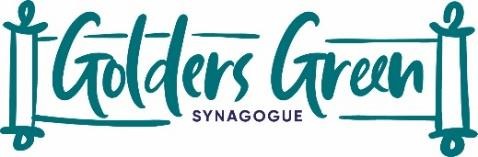 PESACH 5784/2024PRE-PESACH EREV PESACH AND FAST OF THE FIRST BORNPESACH* Light a long-lasting candle first to use for candles on the 2nd night of Yom Tov. **Havdalah just on wine/grape juice, no candle or spices. ***After davening Maariv, you may light the Yom Tov candles from the existing flame, make kiddush, hamotzi and have dinner.DayInformationTimeSundays, Mondays & Wednesdays at the shul after Minchah/Ma’ariv or after the Talmud shiur on Monday nights, until 17 April inclusive, or by arrangement or during the Kashering facility on 18th April (see below).Rabbi Laitner will be available in the Shul to answer questions about Pesach and to deal with the sale of chametz for those who wish to do this in person. A sale of chametz form accompanies this programme. It can also be submitted by email to either office@ggshul.org.uk or rabbilaitner@ggshul.org.uk as an attachment or image.Minchah/Ma’ariv at 7.30pmThursday 18th AprilKashering facility in the shul kitchen. Utensils should be clean and not have been used with hot food in the previous 24 hours.6.30-9.00pmShabbat 20th AprilOn Shabbat morning, Rabbi Laitner will present a digest of Pesach laws and ideas. Shabbat HaGadol Derashah following Minchah at 7.25pm. Topic: בנפול אויבך אל תשמח – celebrating Pesach in light of this injunction and the aftermath of 7 October. 7.25pmSunday 21st AprilShacharitMinchah & Ma’arivSearch for Chametz from8.30am7.30pm8.48pmDayInformationTimeMonday 22nd AprilShacharit, followed by a Siyum with Rabbi LaitnerLast time to eat chametzNullify chametz by7.10am 10.36am 11.48amDayInformationTimeMonday 22nd AprilMinchah, followed by Ma’arivCandle lighting, Yom Tov starts*Seder to start from Chatzot HaLaylah (latest ideal time for eating afikoman)7.50pm 7.54pm 8.54pm 12.58pmTuesday 23rd April (1st Day Yom Tov)ShacharitMinchah, followed by a short shiur and Ma’arivCandle-lighting (from existing flame), Seder preps fromCount 1st night of the Omer9.30am 7.50pm 9.02pmWednesday 24thApril (2nd Day Yom Tov)ShacharitMinchah, followed by a shiur from Rabbi LaitnerMa’ariv & the end of Yom Tov**Count 2nd night of the Omer9.30am 8.00pm 9.04pmThursday 25th April, Chol HamoedShacharitMinchah & Ma’arivCount 3rd night of the Omer7.30am 7.30pm Friday 26th April, Chol HamoedShacharitMinchah & Ma’arivLatest candle lighting timeCount 4th night of the Omer7.30am 6.45pm7.30pm8.01pmShabbat 27th April, Chol Hamoed – Shir HashirimShacharit (sermon by Rabbi Belovski)Minchah, followed by shiur with Rabbi LaitnerMa’ariv & Shabbat endsCount 5th night of the Omer9.15am 8.05pm 9.10pmSunday 28th April, Chol Hamoed & start of 7th day Yom TovShacharitMinchah, followed by a short shiur and Ma’arivLatest candle-lighting*Count 6th night of the Omer8.15am 7.30pm 8.04pmMonday 29th April, 7th day Yom TovShacharitMincha, followed by a short shiur from Avital Cohen and Ma’ariv***Candle lighting from existing flame (nightfall)Count 7th night of the Omer9.15am7.30pm9.14pmTuesday 30th April, 8th Day Yom Tov ShacharitYizkor approximately atMinchah, followed by shiur with Joshua BeckmanMa’ariv when Yom Tov endsApproximate buy back time of chametzCount 8th night of the Omer        9.15am         10.45am        8.10pm         9.15pm       10.00pmMay Hashem bless us and all of Am Yisrael with a good, peaceful summer.And, from 1st May, we extend a very warm welcome to Rabbi & Rebbetzen Kurzer and family!May Hashem bless us and all of Am Yisrael with a good, peaceful summer.And, from 1st May, we extend a very warm welcome to Rabbi & Rebbetzen Kurzer and family!May Hashem bless us and all of Am Yisrael with a good, peaceful summer.And, from 1st May, we extend a very warm welcome to Rabbi & Rebbetzen Kurzer and family!